ВСЕРОССИЙСКАЯ ОЛИМПИАДА ШКОЛЬНИКОВ ПО ЛИТЕРАТУРЕ. 2021-2022 учебный годШКОЛЬНЫЙ ЭТАП8 класс Время выполнения – 180 минутЗадание № 1.На портретах изображены известные писатели и поэты, под таблицей даны названия их произведений. Соотнесите портреты с названиями произведений, укажите фамилии (без инициалов) авторов и допишите названия еще 3-х их произведений.СПИСОК ПРОИЗВЕДЕНИЙ ДЛЯ ВЫБОРА: «Детство», «Хорошее отношение к лошадям», «Бирюк», «Повесть о том, как один мужик двух генералов прокормил».Задание № 2.	Прочитайте стихотворение Ф. И. Тютчева «Есть в осени первоначальной» и ответьте на вопрос, каким образом в произведении соотносятся мир природы и мир человека (объем ответа 5-10 предложений).Есть в осени первоначальнойКороткая, но дивная пора —Весь день стоит как бы хрустальный,И лучезарны вечера...Где бодрый серп гулял и падал колос,Теперь уж пусто все — простор везде, —Лишь паутины тонкий волосБлестит на праздной борозде.Пустеет воздух, птиц не слышно боле,Но далеко еще до первых зимних бурь —И льется чистая и теплая лазурьНа отдыхающее поле...                                                                                (1857)Задание № 3.Напишите (по вашему выбору) лирическую миниатюру (7-8 предложений) или стихотворение в прозе (не более 8 строк), представляющее собой описание летнего вечера в деревне (или на даче). Вам необходимо использовать в работе:а) опорные слова: трель, встреча, шелест, А. Фет; б) метафору; в) сравнение;г) синтаксический параллелизм.Использованные вами тропы и стилистические фигуры (б, в, г) подчеркните и подпишите. Придумайте короткий и ёмкий заголовок для вашего текста. Максимальное количество баллов - 63Критерии и методика оценивания олимпиадных заданийпо литературе (2021-2022 учебный год)8 классЗадание № 1.На портретах изображены известные писатели и поэты, под таблицей даны названия их произведений. Соотнесите портреты с названиями произведений, укажите фамилии (без инициалов) авторов и допишите названия еще 3-х их произведений.Задание № 1 носит тестово-аналитический характер, при его выполнении обучающийся должен применить свои историко-литературные знания. Баллы распределяются по 3 критериям:за верное указание фамилии: по 1 баллу (максимально 4 балла);за верное соотнесение портрета и произведения: по 1 баллу (максимально 4 балла);за каждое дополнительно указанное правильное произведение: по 1 баллу (максимально 12 баллов).Максимальный балл за задание № 1 – 20 баллов.Примечание: максимальный балл ставится при отсутствии искажений в названии произведения и при отсутствии ошибок в указании фамилии автора.Ответы Задание №2.Прочитайте стихотворение Ф. И. Тютчева «Есть в осени первоначальной» и ответьте на вопрос, каким образом в произведении соотносятся мир природы и мир человека (объем ответа 5-10 предложений).Задание № 2 – аналитическое по характеру. Участникам олимпиады предлагается прочитать стихотворное произведение и точно, четко, полно и развернуто ответить на сформулированный в задании вопрос. Баллы распределяются по 3 критериям:развернутый, точный, подробный ответ на поставленный вопрос, опирающийся на примеры из произведения и учитывающий связи разноуровневых элементов художественного текста: 0-3-7-10;владение теоретико-литературный понятийным аппаратом, уместность использования историко-литературного материала: 0-3-7-10;композиционная стройность работы, логичность и связность ответа, общая языковая и речевая грамотность: 0-1-3-5Максимальный балл за задание № 2 – 25 баллов.Задание № 3.Напишите (по вашему выбору) лирическую миниатюру (7-8 предложений) или стихотворение в прозе (8 строк), представляющее собой описание летнего вечера в деревне (или на даче). Вам необходимо использовать в работе:а) опорные слова: трель, встреча, шелест, А. Фет; б) метафору; в) сравнение;г) синтаксический параллелизм.Использованные вами тропы и стилистические фигуры (б, в, г) подчеркните и подпишите. Придумайте короткий и ёмкий заголовок для вашего текста. Объём текста не должен превышать 8 строк в стихотворной форме или 7-8 предложений в прозе.Задание № 3 – творческое по характеру. Участникам олимпиады предлагается создать собственное художественное произведение по указанным параметрам. Ответ оценивается по следующим критериям:использование опорных слов – по 1 баллу за каждое слово (максимально 4 балла);за каждый верно и контекстуально уместно использованный троп / стилистическую фигуру – по 1 баллу (максимально 3 балла);за каждый верно подчеркнутый и названный троп/ стилистическую фигуру – по 1 баллу (максимально 3 балла);соответствие жанрово-стилевым и синтаксически-интонационным характеристикам выбранного формата текста – до 3 баллов. уместность, оправданность, выразительность и смысловая емкость заголовка. Максимальный балл по критерию – до 2 баллов. речевая точность и выразительность, грамматическая правильность, стилевая однородность текста – до 3 баллов. Примечание: в том случае, если в работе использованы не все опорные слова, оценка снижается на 1 балл. Если опорные слова не использованы совсем, всё задание оценивается в ноль баллов.Примечание: в том случае, если в работе подчеркнуты, но не названы тропы/ стилистические фигуры, задание оценивается в ноль баллов.Максимальный балл за задание № 3 – 18 баллов.Максимальный балл за выполнение всей олимпиады – 63 балла.ПОРТРЕТ ФАМИЛИЯ НАЗВАНИЯ ПРОИЗВЕДЕНИЙА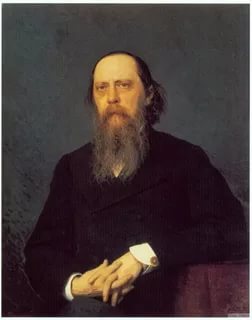 Б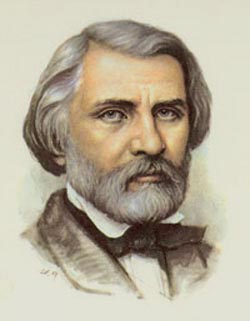 В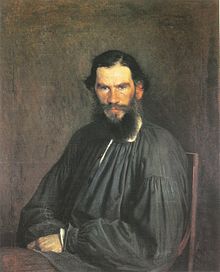 Г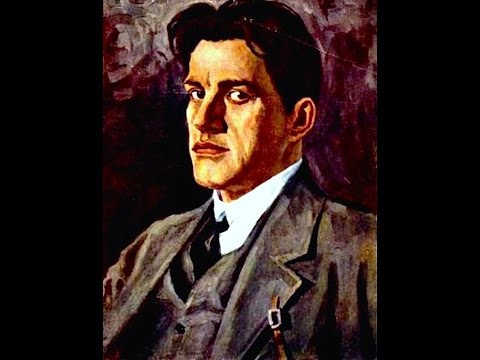 ПОРТРЕТ ФАМИЛИЯ НАЗВАНИЯ ПРОИЗВЕДЕНИЙАСалтыков-Щедрин«Повесть о том, как один мужик двух генералов прокормил»БТургенев«Бирюк»ВТолстой«Детство»ГМаяковский«Хорошее отношение к лошадям»